Ministério da Educação Universidade Federal de Goiás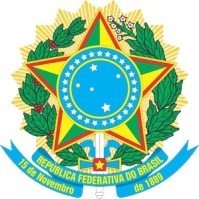 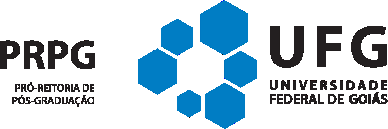 ANEXO VI - FORMULÁRIO PARA SOLICITAÇÃO DE ISENÇÃO DA TAXA DE INSCRIÇÃOIsenção do Pagamento da Taxa de Inscrição referente ao Decreto Federal n. 9.462, de 08 de agosto de 2018.Eu, 		___________________________ portador  do CPF nº ___________________________, pretendendo concorrer a uma vaga para o Programa de Pós-Graduação em Arte e Cultura Visual (   ) Mestrado (   ) Doutorado, campus do município de Goiânia;  referente ao Edital nº 01/2021, solicito isenção da taxa de inscrição anexando a documentação comprobatória prevista no Edital.QUADRO 1 – Preencha os dados abaixo, conforme registrado no Cadastro Único:* http://www.caixa.gov.br/cadastros/nis/Paginas/default.aspx**https://www.gov.br/pt-br/servicos/inscrever-se-no-cadastro-unico-para-programas-sociais- do-governo-federal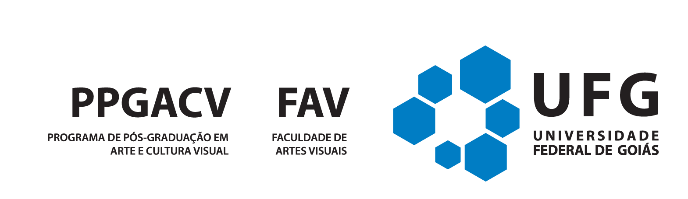 QUADRO 2 - Relacione as pessoas que compõem o domicílio ao qual você pertence (inclusive você) e complete o quadro abaixo:***1- pai/ 2 – mãe/ 3 – irmão/ 4 – esposo(a)/ 5-ﬁlho/ 6 – avós/ 7- amigo/ 8-namorado/9 – outros.**** Descrever a ocupação de todas as pessoas citados no Quadro 1 e comprovar o rendimento (ou a falta deste) conforme situações especiﬁcadas no Edital.QUADRO 3 – SERVIDOR DA UFG___________________________________ ;  _______ de____________________de 2021.Assinatura do(a) candidato(a)Nome Completo do Candidato(a):Nome Completo do Candidato(a):Nº Programa de Integração Social (PIS*) ou nº de identiﬁcação social (NIS*):Nº Programa de Integração Social (PIS*) ou nº de identiﬁcação social (NIS*):Nº do Cadastro Único para Programas Sociais do Governo Federal (CADÚNICO**):Nº do Cadastro Único para Programas Sociais do Governo Federal (CADÚNICO**):Data de Nascimento:Data de Nascimento:Nome da Mãe:Nome da Mãe:Estado de Cadastramento:Município de Cadastramento:NOMEIDADEPARENTESCO/ VÍNCULO COMO ESTUDANTE***ESTADO CIVILOCUPAÇÃO****RENDA BRUTANº SIAPELOTAÇÃO (UNIDADE)DIRETOR(A)